В соответствии со статьями 24 - 25 Градостроительного кодекса Российской Федерации, Земельным кодексом Российской Федерации, Федеральным законом от 6 октября 2003 г. № 131-ФЗ "Об общих принципах организации местного самоуправления в Российской Федерации", с учетом заключения о результатах публичных слушаний по проекту внесения изменений в генеральный план Ярославского сельского поселения Мостовского района от 20 марта 2020 г., протокола заседания согласительной комиссии по урегулированию разногласий, послуживших основанием для подготовки заключения о несогласии с проектом "Внесение изменений в генеральный план Ярославского сельского поселения Мостовского района Краснодарского края" от 22 июня 2020 г., руководствуясь Уставом муниципального образования Мостовский район  РЕШИЛ:1.Утвердить изменения в генеральный план Ярославского сельского поселения Мостовского района, утверждённый решением Совета Ярославского сельского поселения от 25 октября 2011 г. №80 "Об утверждении Генерального плана Ярославского сельского поселения Мостовского района", согласно приложению к настоящему решению.2.Опубликовать настоящее решение в газете "Предгорье" и на официальном сайте администрации муниципального образования Мостовский район в сети "Интернет".3.Контроль за выполнением настоящего решения возложить на комиссию по вопросам социально-экономического развития (Измайлов).4.Решение вступает в силу со дня его официального опубликования.Председатель Совета муниципального образованияМостовский район							             А.В. ЛадановГлава муниципального  образования    Мостовский район                                                                                  С.В. ЛасуновЛИСТ СОГЛАСОВАНИЯпроекта решения Совета муниципального образованияМостовский район от ___________________№______"О внесении изменений в генеральный план Ярославскогосельского поселения Мостовского района"ЛИСТ СОГЛАСОВАНИЯпроекта решения Совета муниципального образованияМостовский район от ___________________№______"О внесении изменений в генеральный план Ярославскогосельского поселения Мостовского района"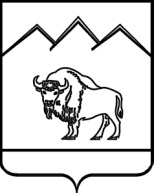 СОВЕТ МУНИЦИПАЛЬНОГО ОБРАЗОВАНИЯ МОСТОВСКИЙ РАЙОН РЕШЕНИЕ                 от _____________                                         № _________пгт МостовскойО внесении изменений в генеральный план Ярославскогосельского поселения Мостовского районаПроект внесен: Глава муниципального образованияМостовский район                                                                        С.В.ЛасуновСоставитель проекта:Управление архитектуры и градостроительства администрациимуниципального образованияМостовский районНачальник управленияТ.Н.АнтоноваПроект рассмотрен на заседании комиссии по вопросам социально-экономического развитияпротокол от ___________ №____Председатель комиссии                                                                О.В.ИзмайловПроект согласован:Первый заместитель главы муниципального образования Мостовский районА.Г.ЕвсеевЗаместитель главы муниципального образования Мостовский районМ.Г.ЧеботоваНачальник финансового управленияадминистрации муниципальногообразования Мостовский районЕ.М. ТютереваНачальник правового отделаадминистрации муниципальногообразования Мостовский районЕ.В.КоваленкоНачальник общего отдела администрации муниципальногообразования Мостовский район О.В.СвеженецРешение принято протокол сессии от __________№ ____Председатель Совета муниципального образования Мостовский район                                                    А.В.Ладанов